Załącznik nr 4 do Regulaminu rekrutacji i uczestnictwa 
w projekcie pn.: „Z POWERem do pracy!!”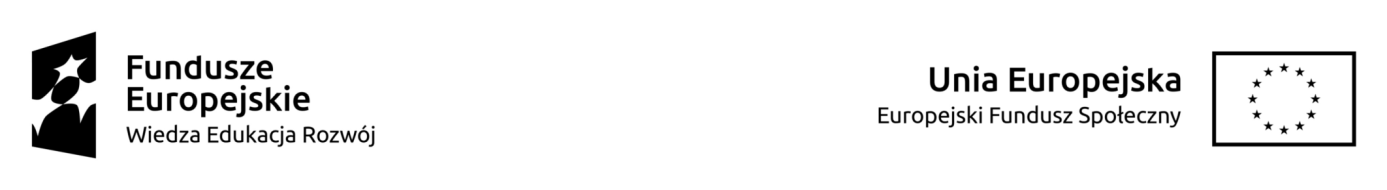 Lista zakwalifikowanych do udziału w projekcie pn. „Z POWERem do pracy!!”nr POWR.01.02.01-04-0104/19realizowanego w ramach Programu Operacyjnego Wiedza Edukacja Rozwój na lata 2014-2020; Oś priorytetowa I. Rynek pracy otwarty dla wszystkich; Działanie: 1.2 Wsparcie osób młodych na regionalnym rynku pracy; Poddziałanie: 1.2.1 Wsparcie udzielane z Europejskiego Funduszu Społecznego……….……..……………….….……………………….………… data i podpis Członka Komisji rekrutacyjnej ……….…..………………….….……………………….………… data i podpis Członka Komisji rekrutacyjnej Lp.Nr Formularza zgłoszeniowegoSuma punktów1.2.3.4.5.6.…